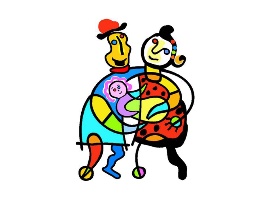 Trainingsdag HUG – Help, Understand, Guidance young familiesVast onderdeel van deze cursus is het volgen van de online scholing met de theoretische samenvatting van de principes en uitgangspunten van HUG. Na aanmelding en betaling ontvangt de deelnemer een link naar dit online programma. Het online programma kan naar keuze voorafgaand of achteraf gevolgd worden.  Het duurt ca. 2 uur om dit online programma te volgen.Praktijkdag – door Elly Krijnen, IBCLC en certified HUG trainer
09: 00 – 10:30 	samenvatting en toelichting theorie HUG
		evidence van methode10:30 – 10:45	pauze10:45 – 12:15	praktijkvoorbeelden toepassing theorie met behulp van casuïstiek en video’s12:15 – 13:00	lunchpauze13:00 – 14:30 	demonstratie theorie met behulp van ouders en baby’s, of video’s. 14:30 – 14:45	pauze14:45 – 16:15 	toepassing in de praktijk, vertaling theorie naar begeleiding van ouders16:15		uitreiking bewijs van deelname als online training ook is afgerond